04.03.2021 г. № 150РОССИЙСКАЯ ФЕДЕРАЦИЯ
ИРКУТСКАЯ ОБЛАСТЬМУНИЦИПАЛЬНОЕ ОБРАЗОВАНИЕ "БОХАНСКИЙ РАЙОН" АДМИНИСТРАЦИЯПОСТАНОВЛЕНИЕО ВНЕСЕНИИ ИЗМЕНЕНИЙ В ПОСТАНОВЛЕНИЕ АДМИНИСТРАЦИИ МО "БОХАНСКИЙ РАЙОН" №1078  ОТ 15.09.2017 г. "О СОЦИАЛЬНОЙ ВЫПЛАТЕ  ГРАЖДАНАМ НА РЕАЛИЗАЦИЮ ПРОЕКТОВ ТЕРРИТОРИАЛЬНОГО ОБЩЕСТВЕННОГО САМОУПРАВЛЕНИЯ НА ТЕРРИТОРИИ МУНИЦИПАЛЬНОГО ОБРАЗОВАНИЯ "БОХАНСКИЙ РАЙОН"В целях  развития территориального общественного самоуправления в МО "Боханский район",  в соответствии со ст. 86 Бюджетного Кодекса РФ,    Федеральным законом от 06.10.2003 №131-ФЗ "Об общих принципах организации местного самоуправления в Российской Федерации",   Законом Российской Федерации от 27.12.1991 № 2124-1 "О средствах массовой информации", Федеральным законом от 12.01.1996 № 7-ФЗ "О некоммерческих организациях", Постановлением  администрации МО "Боханский район" № 1078 от 15.09.2017 г. "О социальной выплате гражданам на реализацию проектов территориального общественного самоуправления на территории муниципального образования "Боханский район", руководствуясь ч.1ст.20, ст.38  Устава МО "Боханский район"ПОСТАНОВЛЯЮ:	1. Внести следующие изменения в «Положение о предоставлении социальной выплаты гражданам, участвующим в осуществлении территориального общественного самоуправления на реализацию проектов территориального общественного самоуправления»: 1.1. п.7 главы 1 «Общие положения» изложить в следующей редакции Максимальный размер социальной выплаты на реализацию проектов ТОС, выплачиваемой по результатам конкурса  не более 100 тыс. руб.  1.2. В п.10 главы 2 "Порядок и условия проведения конкурса" исключить слова «в случае подачи более 20 заявок проводится дополнительный конкурс».  1.3. В п.11 главы 2 исключить слова «в случае проведения конкурса 2 раз не позднее 1 июня».  1.4. В п. 19 главы 2 исключить слова «при повторном проведении конкурса не позднее 30 июня».2.Отделу информационных технологий внести изменения в оригинал Постановления	администрации МО "Боханский район" № 1078 от 15.09.2017 г.3.Опубликовать данное постановление в районной газете "Сельская правда" и разместить на официальном сайте администрации муниципального образования "Боханский район" в сети интернет.4.Контроль за исполнением постановления возложить на первого  заместителя мэра муниципального образования "Боханский район" (О.Р.Бадагуеву). Мэр МО "Боханский район"                                                  Э.И.КоняевУтвержденРешением общего собранияОт 02.03.2021 г. №3Председатель Территориального общественногоСамоуправленияУлица «Нагорная»_______Е.Б. РогулькинСОЦИАЛЬНЫЙ ПРОЕКТ:«ТЕРРИТОРИЯ ОТКРЫТИЯ ТАЛАНТОВ»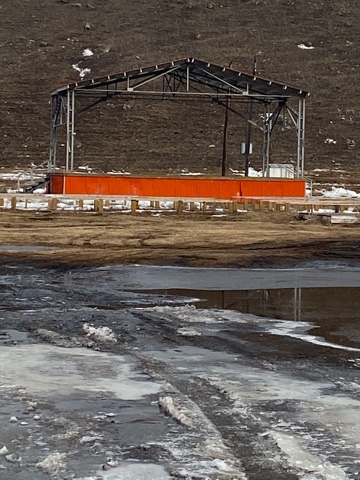 п. Бохан, 2021г.Раздел 1. Общая информация1.Наименование и место нахождения территориального общественного самоуправления: ТОС "улица Нагорная", МО "Бохан" расположен в центре п. Бохан.2.Наименование проекта: «Территория открытия талантов»3.Дата начала реализации проекта: 01.06.20214.Дата окончания реализации проекта: 31.08.20215.Территория реализации проекта: п. Бохан6.Охват населения: неопределенный круг населения7.Использование благотворительности: Вклад граждан и предпринимателей, проживающих и занимающихся предпринимательской деятельностью на территории МО "Боханский район", администрации МО "Бохан", МО "Боханский район".8.Информационная поддержка: Информация о проекте будет размещена в средствах массовой информации разного вида. В печатном виде нас поддержит издание газеты "Сельская правда". Также информацию планируется размещать на сайте администрации МО "Боханский район" в разделе "ТОС". А также на личных страницах жителей поселка Бохан в социальных сетях.9.Общая стоимость проекта (включает все затраты по проекту):236600         10. Сумма, запрашиваемая из бюджета на реализацию проекта: 10000011.Использование механизмов волонтерства, социального партнерства: Жители поселка Бохан примут активное участие в социально-значимом проекте. Совместно с жителями поселка Бохан будем участвовать в запланированной работе, осуществлять контроль и руководство проектом и вести бухгалтерию. Ведь все члены ТОСа являются добровольцами. Социальными партнерами в реализации проекта являются администрация МО "Бохан", МУП "Заря", ИП "Шантанов А.И", ИП "Никифорова А.И., ИП "Н.Т. Наерханов", БФРМСБР "Пламя Добра".Раздел II. Сведения о проекте.12.Описание проблемы, на решение которой направлен проект.Любовь к родной земле -величайшее чувство. У каждого человека есть свой, милый сердцу уголок земли, где он родился и получил в путевку в жизнь, сделал первые шаги, учился. Для нас таким местом является поселок Бохан. Для многих людей, село, поселок, деревня — это что-то отсталое, несовременное и неинтересное. Трудно передать те чувства, которые испытываешь, при виде заброшенных деревень. Ведь вместе с деревнями умирает национальная культура, исторические ценности. Но почему это происходит? Что способствует вымиранию сёл и деревень?     Причин, на самом деле много. Но самая главная, основная причина - то, что люди стремятся к улучшению качества жизни. Все хотят жить с комфортом, иметь возможность повышать свой культурный и образовательный уровень. Данный фактор также подталкивает многих к переселению в город. Но я думаю, что этого можно избежать. Всё-таки люди стремятся к условиям, в которых можно развиваться. А условия развития можно создать самим.       Одной из важнейших проблем для жителей посёлка Бохан является организация здоровых и благоприятных условий жизни. В решении этой проблемы видное место принадлежит созданию и благоустройству парка культуры и отдыха.Актуальность проекта обусловлена тем, что благоустройство является важнейшей сферой деятельности, в которой создаются такие условия для населения, которые обеспечивают высокий уровень жизни. Тем самым, создаются условия для здоровой комфортной, удобной жизни, как для отдельного человека по месту проживания, так и для всех жителей Боханского района.Парк культуры и отдыха находится в самом центре села, в нем проходят все значимые для жителей мероприятия. В 2022 году наш район будет отмечать юбилей-100 лет с момента образования. Все значимые для района события будут проходить именно на данной территории. На данном месте стоит только сцена. Сцена есть, а сидячие места находятся в непригодном состоянии, сидеть на них проблематично. Были даже случаи падения жителей с данных лавочек, а кому-то после тяжело встать. Поэтому на культурно-массовых мероприятиях жители нашего района вынуждены сидеть на таких маленьких, прибитых лавочках или вовсе стоять. У нас в районе ежегодно проводится Сур-Харбан- бурятский спортивный народный праздник. И на данной сцене с 9:00 утра до 23:00 проходит культурная программа Сур-Харбана, также такие мероприятия, как Масленица, день семьи любви и верности, День защиты детей, различные концертные программы. Стоять на одном месте, не переступая для человека очень тяжело, поэтому быстро теряется интерес к концерту, а также это приносит огромный вред здоровью. После длительного пребывания в стоячем положении многие чувствуют дискомфорт, усталость и отёки в ногах. Исследования показали, что заболевания опорно-двигательного аппарата – наиболее распространённая причина плохого самочувствия и 17% этих заболеваний поражают нижние конечности.  Многие жители приходят с маленькими детьми, очень много людей пожилого возраста посещают такие мероприятия, инвалиды и другие категории. На сегодняшний день в Боханском районе 1607 инвалидов общего заболевания и 169 детей-инвалидов, 6691 пенсионеров, поэтому удобные лавочки необходимы для комфортного обеспечения проведения мероприятий для всех категорий граждан.Для каждого населенного пункта огромное значение имеет внешний вид территории. Если село имеет благоустроенный пейзаж, имеются парки культуры и отдыха, то это позволяет произвести приятное впечатление на жителей и гостей поселка. 13.Цели проекта: создание комфортных и безопасных условий для отдыха жителей и гостей Боханского района.14.Задачи проекта:1.преобразовать территорию возле сцены для проведения массовых мероприятий и досуга;2.создать условия для отдыха жителей и гостей Боханского района; 2.приобрести сидячие места напротив сцены;4.привлечь внимание общественности поселка Бохан к решению актуальных проблем.15.Календарный план работ по проекту:16.Описание процесса реализации проекта.Реализация данного проекта будет осуществлена в несколько этапов:1 этап. Подготовительный.Основным условием реализации 1 этапа является формирование материально-технической базы для создания комфортных и ухоженных лавочек напротив сцены в нашем парке.На первом этапе предполагается: составление проекта, создание, силами жителей поселка Бохан и администрации МО "Боханский район", группы волонтёров.Составление договора с поставщиками оборудования, а также строительных и отделочных материалов.2 этап. Основной.На втором этапе предполагается сдача в эксплуатацию лавочек, для чего будет необходимо:Подготовить площадку.При создании лавочек необходимо придерживаться следующих принципов:эстетичность и функциональность – все объекты в парке должны быть красивыми и иметь ухоженный вид;безопасность – лавочки в парке должны соответствовать современным нормам САНПИНа;доступность – предоставить возможность воспользоваться лавочками в парке всем желающим провести с пользой для здоровья свой досуг;3 этап. ЗаключительныйОсновным условием для эффективной реализации 3 этапа является: ввод в эксплуатацию и дальнейшее функционирование лавочек в парке, а также:Освещение этапов реализации проекта в СМИ и социальных сетях на протяжении реализации всего проекта.17.Финансирование проекта:2)Источники финансирования проекта18.Ожидаемые результаты.Ожидаемые результаты: в результате реализации мероприятий будут получены следующие изменения:-повысится уровень комфортности жизни населения поселка Бохан, путем достижения качественного и количественного состояния зоны отдыха населения, соответствующих санитарно-гигиеническим, рекреационным и эстетическим функциям;- повышение интереса жителей к участию в благоустройстве;-приведение территории парка в соответствие с современными требованиями к уровню благоустройства;Таким образом, благоустройство парка, а именно строительство лавочек позволит повысить уровень жизни каждого жителя поселка Бохан. В целом, понимание необходимости проведения мероприятий по благоустройству в отдельно взятом сельском поселении совместно с жителями ведет к улучшению экологической обстановки всего района, укреплению здоровья его жителей. «Красота спасет мир», - утверждали великие гуманисты. Благоприятная обстановка влияет на эмоциональное состояние, помогает переживать трудные периоды. Окружать себя тем, что приятно глазу, можно сознательно или поддаваясь чувствам. Вещи, люди, животные, города, парки отдыха — все это может приковывать взгляд, вдохновлять и восхищать.Раздел III. Информация о территориальном общественном самоуправлении и участниках проекта.19.Сведения о территориальном общественном самоуправлении:1) Наименование ТОС "Улица Нагорная" МО "Бохан2)Дата учреждения (регистрации устава) ТОС 15.02.2020 год3)Адрес п. Бохан, ул. Нагорная, д.28, кв.1 4)Телефон, электронная почта 89642291621; rogulkin1991@bk.ru20.Сведения о руководителе территориального общественного самоуправления:1)Фамилия, имя, отчество Рогулькин Евгений Борисович2)Год рождения 10.04.1991г3)Гражданство Российская Федерация4)Образование высшее, 2014 год5)Адрес п. Бохан, ул. Нагорная, д.28, кв.16)Контактный телефон, электронная почта 89642291621; rogulkin1991@bk.ru7)Согласие руководителя ТОС на обработку персональных данных в соответствии с п.3 ч. 1 ст. 3 ФЗ-152-ФЗ "О персональных данных".21.Сведения о привлекаемых специалистах и участниках проекта.22.Иная дополнительная информация о ТОС (по усмотрению участников ТОС). "__"________20__ года                                         __________________                                                                                           (подпись)№МероприятиеОписание работИсполнительСрок выполнения1Уборка территорииОрганизация всеобщей уборкиЖители поселка Бохан, волонтерыиюнь2Подготовка, профилирование и отсыпка территорииРабота с социальными партнерами, найм машин и приобретение необходимых материаловМУП "Заря", ИП "Наерханов Н.Т.июнь3Разравнивание отсеваГрейдированиеИП "Наерханов Н.Т."МУП "Заря"июнь4Составление договора на изготовление лавочекПриобретение лавочекНикифоров Данил Романовичавгуст№Наименование расходовЕдиница измеренияКоличествоСумма, руб.1Уборка территории 150р/чел/час50(10х5)75002Вывоз мусора(машина)2000/шт120003Приобретение лавочек8500/шт252125004Доставка лавочек2000/шт240005Земляные работы1000/10,610600Итого:236 600№Источники финансирования проектаСумма, руб.1	Средства районного бюджета100 000, 002	Средства, вкладываемые в проект благотворителями41003Средства, вкладываемые в проект гражданами7500,004Средствасссс		Средства областного бюджета (областной конкурс «Лучший проект ТОС Иркутской области)125000